ГОСУДАРСТВЕННОЕ УЧРЕЖДЕНИЕ ОБРАЗОВАНИЯ«Каменский ясли-сад № 7 Крупского района»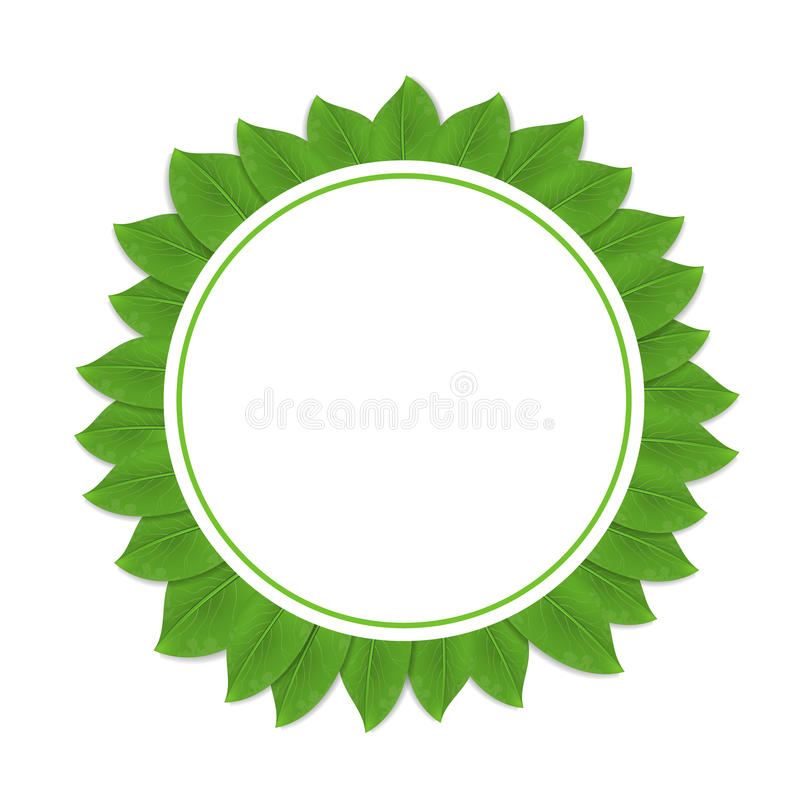 Маршрут выходного дняВ РАМКАХ РЕАЛИЗАЦИИ ОБЛАСТНОГОСОЦИАЛЬНО-ПЕДАГОГИЧЕСКОГО ПРОЕКТА«ВЕСЕЛАЯ ПРОГУЛКА ВМЕСТЕ»Рекомендуемый возраст ребенка: 4-7 лет.Что может быть лучше для ребенка, чем активное времяпрепровождение на свежем воздухе? Предлагаем вашему вниманию веселую прогулку в лес для всей семьи.Ведь прогулка в лес — это всегда положительные эмоции, радостное общение, возможность для ребенка оценить свои силы и способности в преодолении новых препятствий. Такая прогулка оказывают ни с чем несравнимый оздоровительный эффект, получаемый в результате разнообразной двигательной активности, а также комплексного воздействия на организм природных факторов: солнца и воздуха.Остановка № 2«МУРАВЕЙНИК»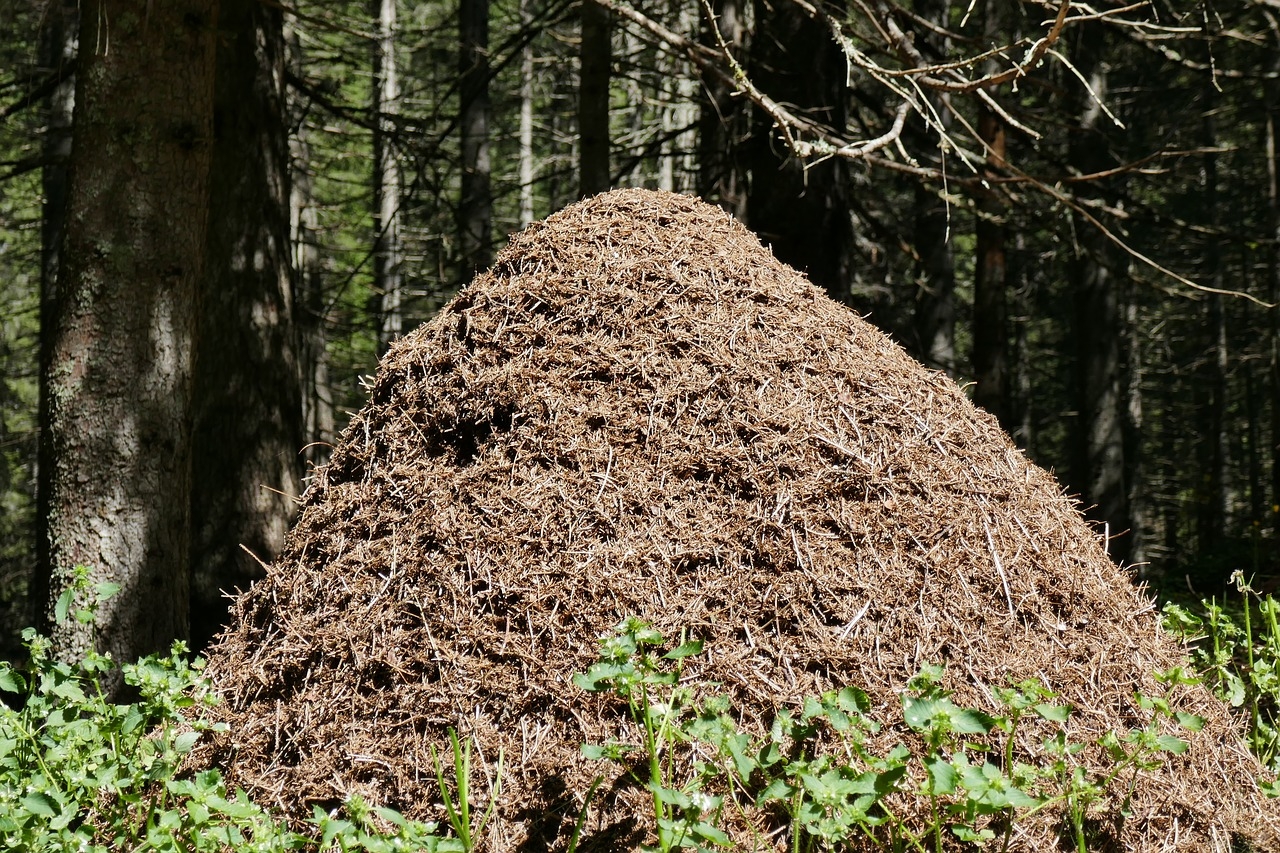 Рассмотрите с ребенком муравейник. Расскажите интересные факты о муравейнике.Дополнительный материал о муравейнике.Муравьиный дом, муравейник, похож на большой дом. Лесные муравейники состоят из маленьких веточек, хвоинок, небольших кусочков коры. С первого взгляда кажется, что весь этот мусор просто набросан в кучу. Прежде всего конус — отличная крыша, дождь скатывается по нему во все стороны. Конус возвышается над растениями. Не будь его, муравьиному жилищу не видать солнца, а муравьям было бы негде греться. Поэтому, чем гуще трава и больше падает тени на муравейник, тем он выше и как бы тянется к солнцу. Высота муравейника обычно составляет 50-70 см. Часто основой муравейника служит старый пень.Чтобы ребенку было интересно, можно использовать художественное слово.МуравейникСладко пахнут сосновой смолойРазогретые темные пни.Из иголочек высохшей хвоиСтроят терем лесной муравьи.Расторопно, с рабочей сноровкой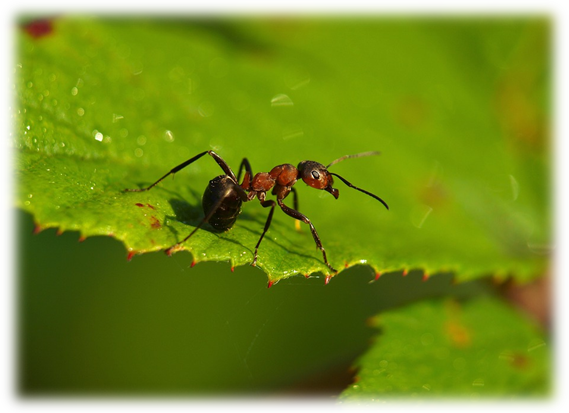 Ставят балки и бревна кладут.Дело спорится бойко и ловко,Будут в доме тепло и уют!Будут в тереме малые детиМирно спать под напевы дождей.Для того и встает на рассветеРаботящий лесной муравей.Загадка о муравьеОн работник настоящий,Очень, очень работящий.Под сосной в лесу густомИз хвоинок строит дом.     (Муравей)Муравей – самый сильный на земле, ведь он переносит тяжести в 10 раз превосходящие его собственный вес.Как выглядит муравей? У него утолщенное брюшко, грудь, голова, три пары маленьких ножек. У муравья сильные челюсти, очень подвижные усики, выполняющие роль органов осязания.Муравьи – великолепные строители. Муравьи – хищники, они уничтожают множество вредных насекомых, чем приносят большую пользу лесу. У муравьев много врагов: птицы, медведь.Вопросы для закрепления:«Как выглядит муравей?»,«Как передвигаются муравьи?»,«Чем питаются (на кого охотятся) муравьи?»,«Как называется муравьиный дом?»,«Из чего муравьи строят свой дом?»,«Какие враги есть у муравьев?»,«Как готовятся муравьи к зиме?» и др.